diplom	 Katalognr: X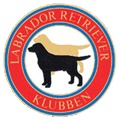 Labrador Retrieverklubben/Region XxxInofficiell labradorutställning iOrt den DD månad 20ÅÅHundens namn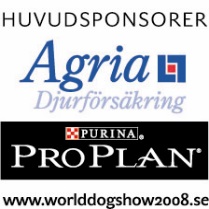 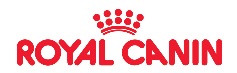 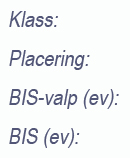 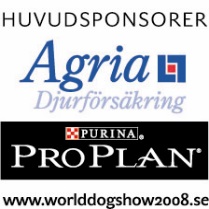 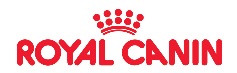 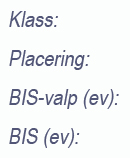 ____________________________Domare: Förnamn Efternamn